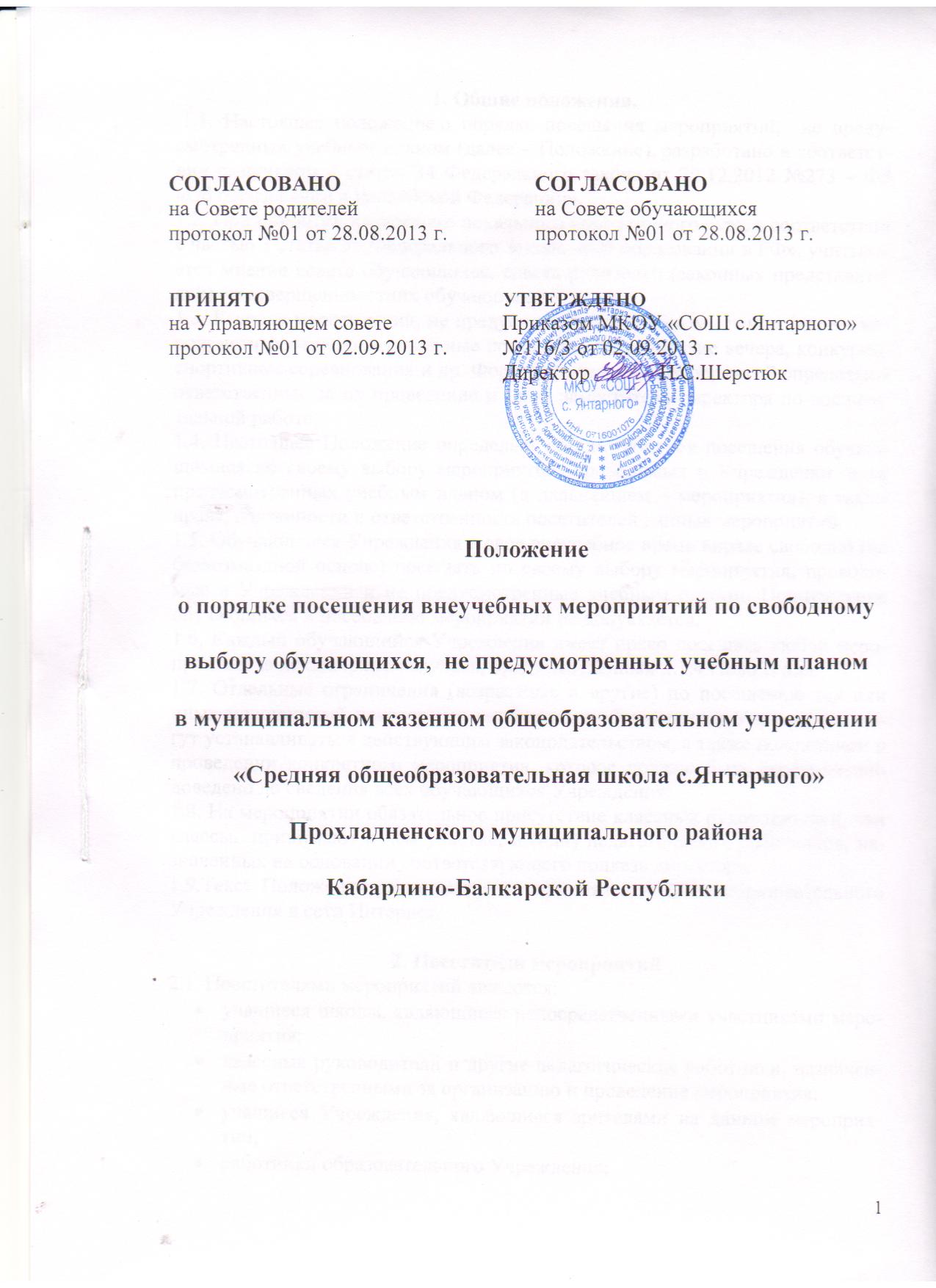 1. Общие положения. 1.1. Настоящее положение о порядке посещения мероприятий,  не предусмотренных учебным планом (далее – Положение), разработано в соответствии с  пунктом 4 статьи 34 Федерального закона от 29.12.2012 №273 – ФЗ «Об образовании в Российской Федерации».1.2. При принятии настоящего локального нормативного акта, в соответствии с частью 3 статьи 30 Федерального Закона  «Об образовании в РФ», учитывается мнение совета обучающихся, совета родителей (законных представителей)  несовершеннолетних обучающихся.1.3. К числу мероприятий, не предусмотренных учебным планом (далее- мероприятия), относятся школьные праздники, тематические вечера, конкурсы, спортивные соревнования и др. Формы проведения мероприятий определяют ответственные за их проведение и (или) заместитель директора по воспитательной работе.1.4. Настоящее Положение определяет общий  порядок посещения обучающимися по своему выбору мероприятий, проводимых в Учреждении  и не предусмотренных учебным планом (в дальнейшем – мероприятия), а также права, обязанности и ответственность посетителей данных мероприятий.1.5. Обучающиеся Учреждения в свое внеучебное время вправе свободно (на безвозмездной основе) посещать по своему выбору мероприятия, проводимые в Учреждении и не предусмотренные учебным планом. Принуждение обучающихся к посещению мероприятий не допускается. 1.6. Каждый обучающийся Учреждения имеет право посещать любое мероприятие, за исключением случаев, предусмотренных п.1.4 Положения. 1.7. Отдельные ограничения (возрастные и другие) по посещению тех или иных мероприятий некоторыми категориями обучающихся Учреждения могут устанавливаться действующим законодательством, а также положением о проведении конкретного мероприятия, которое должно быть своевременно доведено до сведения всех обучающихся Учреждения. 1.8. На мероприятии обязательное присутствие классных руководителей, чьи классы,  принимают в нем участие, и (или) педагогических работников, назначенных на основании соответствующего приказа директора.1.9.Текст Положения размещается на официальном сайте образовательного Учреждения в сети Интернет.2. Посетители мероприятий2.1. Посетителями мероприятий являются:учащиеся школы, являющиеся непосредственными участниками мероприятия;классные руководители и другие педагогические работники, назначенные ответственными за организацию и проведение мероприятия;учащиеся Учреждения, являющиеся зрителями на данном мероприятии;работники образовательного Учреждения;родители (законные представители) учащихся.2.2. Классные руководители, и другие педагогические работники назначаются ответственными за организацию и проведение мероприятия на основании соответствующего приказа директора Учреждении или распоряжения.3. Права, обязанности, ответственность посетителей мероприятийи организаторов мероприятий3.1. Все посетители мероприятия имеют право на уважение человеческого достоинства, защиту от всех форм физического и психического насилия, оскорбления личности, охрану жизни и здоровья во время проведения мероприятий.3.2. Зрители и гости имеют право приносить с собой и использовать плакаты, лозунги, слоганы и др. Во время проведения состязательных, в том числе спортивных мероприятий, а также соответствующую атрибутику (бейсболки, футболки с символикой мероприятия).3.3.  Ответственные лица имеют право удалять с мероприятия гостей  нарушающих настоящее Положение.3.4. Все посетители обязаны:соблюдать настоящее Положение и регламент проведения мероприятия;бережно относиться к помещениям, имуществу и оборудованию Учреждения;уважать честь и достоинство других посетителей мероприятия.3.5. Участники обязаны присутствовать на мероприятии в одежде, соответствующей его регламенту и сменной обуви.3.6. Участники, зрители и гости обязаны:поддерживать чистоту и порядок на мероприятиях;выполнять требования ответственных лиц;незамедлительно сообщать ответственным лицам о случаях обнаружения подозрительных предметов, вещей, о случаях возникновения задымления или пожара;при получении информации об эвакуации действовать согласно указаниям ответственных лиц, соблюдая спокойствие и не создавая паники.3.7. Ответственные лица обязаны:лично присутствовать на мероприятии;обеспечивать доступ посетителей на мероприятие;осуществлять контроль соблюдения участниками, зрителями и гостями настоящего Положения;обеспечивать эвакуацию посетителей в случае угрозы и возникновения чрезвычайных ситуаций.3.8. Посетителям мероприятия запрещается:приносить с собой и (или) употреблять алкогольные напитки, наркотические и токсические средства;приносить с собой оружие, огнеопасные, взрывчатые, пиротехнические, ядовитые и пахучие вещества, колющие и режущие предметы, стеклянную посуду и пластиковые бутылки, газовые баллончики;вносить большие портфели и сумки в помещение, в котором проводится мероприятие;курить в помещениях и на территории образовательного учреждения;приводить и приносить с собой животных;совершать поступки, унижающие или оскорбляющие человеческое достоинство других обучающихся, работников образовательного учреждения;выставлять напоказ знаки или иную символику, направленную на разжигание расовой, религиозной, национальной розни, оскорбляющую обучающихся, работников Учреждения;проникать в служебные и производственные помещения Учреждения раздевалки (не предоставленные для посетителей) и другие технические помещения;забираться на осветительные устройства, несущие конструкции, портить оборудование и элементы оформления мероприятия;проявлять неуважение к посетителям, работникам Учреждения.3.9. Посетители, нарушившие настоящее Положение, могут быть не допущены к другим мероприятиям, проводимым в Учреждении.3.10 Посетители, причинившие Учреждению ущерб, компенсируют его, а также несут иную ответственность в случае, согласно  действующим законодательством.3.11.Учреждение имеет право:устанавливать возрастные ограничения на посещение мероприятия;устанавливать запрет на пользование мобильной связью во время мероприятия;устанавливать запрет на повторный вход на мероприятие.4. Правила проведения мероприятия и порядок их посещения4.1. Состав обучающихся, допущенных к участию в мероприятии, программа мероприятия, время его начала и окончания, а также особые требования к проведению мероприятия должны быть заранее доведены до сведения обучающихся, посетителей мероприятия.4.2.Мероприятие должно проводиться после окончания учебных занятий и заканчиваться не позднее 18:00 часов. Продолжительность мероприятия не должна превышать полутора-двух часов.4.3. Приход и уход с мероприятия осуществляется организованно. Бесконтрольное хождение по помещениям Учреждения во время проведения мероприятия запрещается. Вход для посетителей в помещение, в котором проводится мероприятие, открывается за 10-15 минут до его начала. Вход посетителей на мероприятие после его начала разрешается только по согласованию с ответственным лицом.4.4. Присутствие на внеклассных мероприятиях лиц, не обучающихся  в Учреждении,  допустимо только с разрешения ответственного за проведение мероприятия (заместителя директора по воспитательной работе, дежурного администратора).4.5. Во время проведения мероприятия все участники должны соблюдать:правила техники безопасности,правила внутреннего трудового распорядка и настоящие правила о порядке посещения обучающимися по своему выбору мероприятий, не предусмотренных учебным планом, которые проводятся в Учреждении.4.6. Запрещается своими действиями нарушать порядок проведения мероприятия или способствовать его срыву.4.7. На мероприятиях, проводимых в соответствии с планом работы Учреждения, классные ученические коллективы присутствуют в сопровождении классных руководителей.4.8.Посетители, имеющие неопрятный вид, на мероприятие не допускаются (администрация образовательного учреждения оставляет за собой право оценивать соответствие внешнего вида посетителей формату и имиджу мероприятия).4.9. Доступ на мероприятие запрещен агрессивно настроенным лицам, а также лицам в состоянии алкогольного или наркотического опьянения, факт которого определяют ответственные лица.